Publicado en Madrid el 16/01/2019 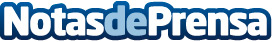 Récord de contratos a personas con discapacidad en 2018, aunque la mayoría en los CEE según F. Adecco2018 ha terminado con una cifra récord de contratación de personas con discapacidad, alcanzando los 116.873 contratos. Sin embargo, 7 de cada 10  tuvieron lugar en el ámbito protegido -Centros Especiales de Empleo (CEE)-: a pesar de que la ley concibe esta modalidad como un trampolín hacia la empresa ordinaria, se está convirtiendo en un fin en lugar de un medioDatos de contacto:AutorNota de prensa publicada en: https://www.notasdeprensa.es/record-de-contratos-a-personas-con Categorias: Nacional Recursos humanos http://www.notasdeprensa.es